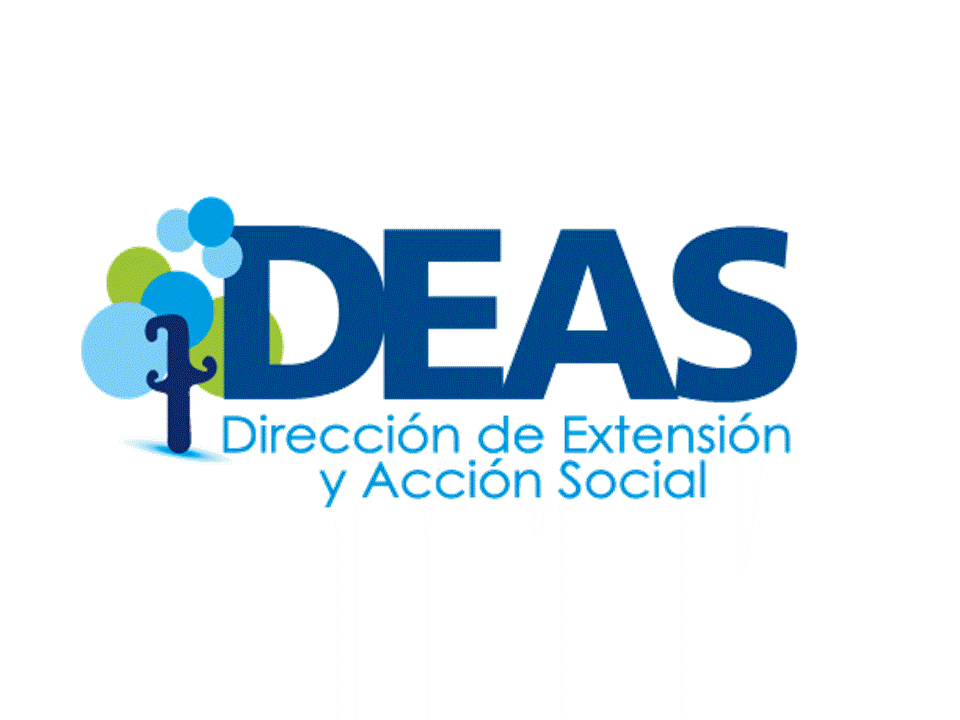 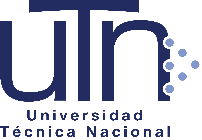 UNIVERSIDAD TÉCNICA NACIONALDirección de Extensión – Programa de IdiomasOferta de Cursos Libres 5to Bimestre 2019Duración del bimestre: Del 21 de octubre al 14 de diciembre.Matrícula de primer ingreso: 07 al 11 de octubre del 2019, en el LABORATORIO No. 606 UBICADO EN EL MÓDULO 6 DE LA SEDE CENTRAL DE LA UTN–en horario de 9:00 a.m. a  12:00 m.d. y de 01:00 p.m. a 04:00 p.m. Examen de ubicación de inglés y portugués (niños y adultos): 07 y 08 de octubre del 2019,  (no se requiere cita previa), en el AULA 517 del módulo 5 – Contiguo a la biblioteca de la UTN – de 9 a.m. a 4 p.m. - COSTO  ¢4000; este monto se cancela en el área de Financiero de la UTN. (Presentarse primero en el laboratorio No. 606 ubicado en el módulo 6 de la Sede Central)Requisitos: presentar constancia de nacimiento en el caso de los niños, cédula de identificación de menores o cédula de identidad, poseer una cuenta de correo electrónico. Formas de pago una vez realizada la matrícula: Opción 1. Con tarjeta de débito o crédito el día de la matrícula (excepto American Express)Opción 2: Efectuar pago en un BN Servicios Opción 3: Depositar monto del costo del curso en las cuentas correspondientes de la UTN; si realiza este medio de pago debe entregarlo en Cajas para su debida aplicación, favor anotar el número de cédula de la persona que lleva el curso en el voucher o transferencia. Banco Nacional No. CR24015100210010145283Banco de Costa Rica No. CR41015201001048093433BAC San José No. CR96010200009125149246Matrícula extraordinaria: 17 de octubre 2019 (Cupos disponibles para estudiantes de primer ingreso que realizan prueba de ubicación y quedan en un nivel superior a I y reincorporaciones al programa), en el Laboratorio No. 606 –Ubicado el módulo 6 de la Sede Central de la UTN de 9:00 a.m. a 12:00 m.d. y de 01:00 p.m. a 4:00 p.m. Notas importantes: El estudiante debe adquirir una póliza estudiantil una vez oficializada la matrícula y presentarla el primer día de clasesToda matrícula se encuentra sujeta a espacio disponible y a que se cumpla con el mínimo de estudiantes. No se contempla la opción de congelamiento una vez matriculado el curso.No está permitido asistir como oyente a los cursos.La UTN realiza devoluciones de dinero únicamente en los casos descritos en el oficio DAJ-UTN-026-2013NIVELESHORARIOS OFERTADOS POR NIVELPrecio por bimestre Inglés Regular 1-2 y 4L-M de 6:00 p.m. a 9:30 p.m.¢ 69.000Inglés  Regular  4-5-6 -7 y 8K-J 6:00 p.m. a 9:30 p.m.¢ 69.000Inglés Regular  1-2-3-4-5-6-7-8-9-10- 11 y 12Sábados 8:00 a.m. a 1:00 p.m.¢ 69.000Inglés  Intensivo  1-2- 3 -4– 5 y 6 L-M-V 8:30  a.m. a 12:00 m.d.¢ 85.000Inglés  Intensivo   2- 3 – 4 y 5L-M-J 8:30  a.m. a 12:00 m.d.¢ 85.000Inglés  Intensivo 1-2-3-4-5 y 6L-M-V 6:00 p.m.  a 9:30 p.m¢ 85.000Inglés Intensivo 1-2-3-4- 5 y 6K-J-V 6:00 p.m. a 9:30 p.m.¢ 85.000Inglés para niños (Kinder-1er grado) 5Inglés para niños (2º 3º 4º grado)   3 -4 y 9Pre-adolescentes (5º 6º grado) 1-2 - 3- 8 y 12 Adolescentes (3er ciclo secundaria)1-5-7 y 11Sábados de 1:30 p.m. a 5:00 p.m.¢ 48.000PORTUGUÉS  2-3-4 y 6L-M de 6:00 p.m. a 9:30 p.m.¢ 58.000PORTUGUÉS 1- 4- 5K-J de 6:00 p.m. a 9:30 p.m¢ 58.000PORTUGUÉS 1-2-3-4-5 y 7Sábados  de 8:00 a.m. a 1:00 p.m.¢ 58.000Lunes 07 de octubreInglés RegularMartes 08 de octubre Inglés IntensivoMiércoles 09 de octubreInglés niños / adolescentes y PortuguésLunes 14 de octubreEstudiantes regulares de Inglés RegularMartes 15 de octubre Estudiantes regulares deInglés IntensivoMiércoles 16 de octubre Estudiantes regulares de Portugués Regulares niños / adolescentes